Estado de Santa Catarina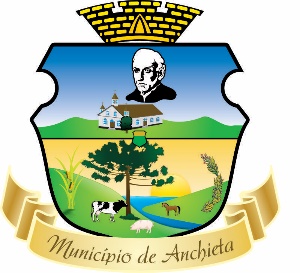 Prefeitura Municipal de AnchietaPROGRAMA DE INCENTIVO DIRETO – PID Comunicado nº 003, abril de 2023.A Comissão Especial nomeada pelo Decreto Municipal nº 117/2020 de 15 de julho de 2020, torna público, a relação dos agricultores contemplados no Programa de Incentivo Direto - PID, instituído pela Lei Municipal nº 2.350 de 28 de dezembro de 2017, que protocolaram pedido junto a Secretaria de Agricultura, entre o dia 01 de abril a 30 de abril de 2023:O(a) agricultor que discordar do valor do subsídio poderá solicitar revisão à Comissão Municipal em até 48 horas desta publicação, por meio de documento, justificando as razões para a revisão.A comissão municipal analisará a solicitação e publicará o resultado dos recursos apresentados em até 48 (quarenta e oito horas) no mural da Secretaria Municipal de Agricultura e na página na internet da Prefeitura Municipal.Qualquer pessoa poderá impugnar a concessão do subsídio junto à Secretaria Municipal de Agricultura, mediante apresentação de documento por escrito, justificando as razões e os elementos comprobatórios.Anchieta – SC, 02 de maio de 2023.George Luiz TeixeiraRuan Carlos Assolini CrestaniRafael Ferreira da Silva NºNOMEENDEREÇO(COMUNIDADE)VALOR01VALCIR DE SOUZAGAIOLA666,7102CLAUDIO SANTA CATARINA SÃO PAULO678,8303SAULO SOMAVILLATAQUARUSSU 884,9104ONORI BAPTAGLINSALETE1.357,6605ARISTEU JOSÉ FAGUNDES 25 DE MAIO 339,4206VALDIR LUIZ GAVINESKISALETE 606,1007DILAR SANTA CATARINA GAUCHA 1.151,5908JOÃO CARLOS DELAI JOÃO CAFÉ FILHO 135,7709GAINOR CERVINSKI TAQUARUSSU 339,4210ALVARO RAFAGNIN SÃO CRISTOVÃO 203,6511DIOGO RAFAEL STEFANELLO SÃO LUIZ 472,7612RENI DAMEDA SÃO PAULO 1.357,6613VANDERLEI ROQUE MORESCO VARGEM BONITA 1.357,6614GILNEI JOSÉ STEFANELLO SÃO LUIZ1.493,4215LEONARDO BULIGON SÃO ROQUE 1.493,4216MARINES M. P. DA SILVA SANTO INACIO 606,1017ALTAIR VICENTE BULIGON SÃO ROQUE 1.357,6618JOACIR WILBRANTZSÃO PAULO ALTO339,4219NEODIR BRUSTOLIN25 DE MAIO472,7620NEVTON LUIZ PORTO ALBRINGUNIÃO DA VITÓRIA1018,2521IDILSO ALBRING JOÃO CAFÉ FILHO 339,4222JOÃO DE MARCH UNIÃO DA VITÓRIA 1357,6623JUVENTINO TEODORO ROSAGAIOLA472,7624IVANIR DIDOMENICO PRATELEIRA606,1025VALDIR CRESTANISÃO MARCOS 1357,6626ITAMIR LUIZ VIDALETTIPRATELEIRA1357,6627DELAIR REIS KOVALSKIAPARECIDA 472,7628RAUL CRESTANISÃO MARCOS 1018,2529DEVERSINO LISSAKUNIÃO DA VITÓRIA 433,3730PEDRO LUIZ PAVAN SÃO JOSÉ 1.244,5631EDEMAR BERNARDI PRATELEIRA 884,9132VOLMIR GONÇALVESSÃO CRISTOVÃO 905,1533MARCELO PRESOTTO SÃO CRISTOVÃO 1.131,3334SERGIO PRESOTTO JOÃO CAFÉ FILHO 622,2835ANDRE DALLAWECHIA SANTA RITA 1.018,2536ITACIR FIORENTIN SÃO PAULO 472,7637LUCIA DIAS MACIEL APARECIDA1.151,5938NILSON PULGA JOÃO CAFÉ FILHO 884,9139AGOSTINHO DALLAWECHIA CAMARGO 1.493,4240AIDO BORTOLOSO SAÚDE 1.357,6641LEOMIR FRANCISCO MACHADO SÃO CRISTOVÃO 1.357,6642ADAIR PAVAN SÃO PAULO 1.357,6643DECIO J. SCHNEIDER SALETE 339,4244EDUARDO DE CAMPOS APARECIDA 678,8345JUVENAL ALBERTON SALETE 472,7646CARLOS L. BALESTRIN SÃO JOSÉ 1.357,6647ADRIANO PREVEDELLO JOÃO CAFÉ FILHO 884,9148JULIA C. BALESTRIN SÃO JOSÉ 472,7649CLAUDINEI DA SILVA SAÚDE 1.151,5950EVERALDO GUTHAPARECIDA 1.357,6651CATIANE A. A. DOMINGUES VARGEM BONITA 472,7652HENDSOM P. BERVANGER CORDILHEIRA 678,8353EDESIO ALBERTON SÃO ROQUE 933,4054CARLOS DALMORO SÃO PAULO 1.244,5655LUIZ CRESTANI SÃO PAULO 1.357,6656JOSÉ AGOSTINI UNIÃO DA VITÓRIA 606,1057NADIR LUIZ OTTO JOÃO CAFÉ FILHO 555,6158DARCI ZANELLA SÃO ROQUE 1.151,5959MOACIR A. PIOVESANI SÃO ROQUE 1.357,6660PEDRO ROMEU LANGE CAMARGO 1.357,6661RENAN DAMEDA SÃO PAULO 472,7662VALDECIR ACILDO MOSCON SÃO PAULO 1.357,6663SANDRO R. GARLET SÃO ROQUE 395,9664ADILSON V.F. GARLET SÃO ROQUE 1.493,4265ANGELICA DO AMARAL SÃO PAULO 472,7666VILMAR DO AMARAL SÃO PAULO 1.357,6667CRISTIANE F. DA SILVA SAÚDE 1.151,59TOTALTOTALR$ 60.764,18R$ 60.764,18